Revidierter ENTWURF EINER TAGESORDNUNGvom Verbandsbüro erstelltHaftungsausschluss: Dieses Dokument gibt nicht die Grundsätze oder eine Anleitung der UPOV wieder	Eröffnung der Tagung	Annahme der Tagesordnung	Ergebnis der Prüfung von Dokumenten auf dem Schriftweg (Dokument C/54/17)	Ernennung des Generalsekretärs (Dokument C/54/11)	Verlängerung der Amtszeit des Stellvertretenden Generalsekretärs (Dokument C/54/12)	Bericht des Stellvertretenden Generalsekretärs über die Entwicklungen in der UPOV (Dokument C/54/INF/2)	Bericht des Präsidenten über die Arbeiten der siebenundneunzigsten Tagung des Beratenden Ausschusses; gegebenenfalls Annahme von Empfehlungen, die dieser Ausschuss ausgearbeitet hat (Dokument C/54/13)	Annahme von Dokumenten (Dokument C/54/3 Rev.)InformationsdokumenteUPOV/INF/4	Finanzordnung und ihre Durchführungsbestimmungen der UPOV (Überarbeitung von Regel 4.6) (Dokument C/54/19)UPOV/INF/16	Austauschbare Software (Überarbeitung) 
	(Dokument UPOV/INF/16/9 Draft 2)UPOV/INF/22	Von Verbandsmitgliedern verwendete Software und Ausrüstung (Überarbeitung) (Dokument UPOV/INF/22/7 Draft 1)UPOV/INF-EXN	Liste der UPOV/INF/EXN-Dokumente und Datum der jüngsten Ausgabe (Überarbeitung) (Dokument UPOV/INF-EXN/14 Draft 2)TGP-DokumenteTGP/5	Erfahrung und Zusammenarbeit bei der DUS-Prüfung	Abschnitt 6: UPOV-Bericht über die technische Prüfung und die UPOV-Sortenbeschreibung (Überarbeitung) (Dokument TGP/5: Abschnitt 6/3 Draft 1)TGP/7	Erstellung von Prüfungsrichtlinien (Überarbeitung)
(Dokument TGP/7/8 Draft 1)TGP/14	Glossar der in den UPOV-Dokumenten verwendeten Begriffe (Überarbeitung)
(Dokument TGP/14/5 Draft 1)TGP/15	Anleitung zur Verwendung biochemischer und molekularer Marker bei der Prüfung der Unterscheidbarkeit, Homogenität und Beständigkeit (DUS) (Überarbeitung)
(Dokument TGP/15/3 Draft 1)TGP/0	Liste der TGP-Dokumente und Datum der jüngsten Ausgabe (Überarbeitung)
(Dokument TGP/0/12 Draft 1) 	Jahresabschluss für 2019 (Dokument C/54/5)	Bericht des Externen Rechnungsprüfers (Dokument C/54/6)	Rückständige Beitragszahlungen zum 30. September 2020 (Dokument C/54/10)	Finanzverwaltungsbericht der UPOV für die Rechnungsperiode 2018-2019 (Dokument C/54/4)	Ergebnisbewertungsbericht für die Rechnungsperiode 2018-2019 (Dokument C/54/9)	Jahresbericht des Generalsekretärs für 2019 (Dokument C/54/2)	Konsolidierung der Finanzverwaltungs- und Ergebnisbewertungsberichte (Dokument C/54/18)	Zusammenschluss der Arbeitsgruppe für biochemische und molekulare Verfahren und insbesondere für DNS-Profilierungsverfahren (BMT) und der Technischen Arbeitsgruppe für Automatisierung und Computerprogramme (TWC) (Dokument C/54/14)	FAQ „Wie unterstützt das UPOV-System die nachhaltige Entwicklung?“ (Dokument C/54/15)	Tagungsprogramm:a)	Billigung der Arbeitsprogramme des Verwaltungs- und Rechtsausschusses, des Technischen Ausschusses und der Technischen Arbeitsgruppen (Dokument C/54/7)b)	Tagungskalender für das Jahr 2021 (Dokument C/54/8)	Wahl der neuen Vorsitzenden der Technischen Arbeitsgruppen und der Arbeitsgruppe für biochemische und molekulare Verfahren und insbesondere für DNS-Profilierungsverfahren (BMT) (Dokument C/54/16) 	Angelegenheiten zur Information*:Bericht über die Tätigkeiten in den ersten neun Monaten des Jahres 2020 (Dokument C/54/INF/3)Lage auf dem Gebiet der Gesetzgebung, der Verwaltung und der Technik:i)	Berichte der Vertreter von Mitgliedern und Beobachtern (Dokument C/54/INF/4)ii)	Zusammenarbeit bei der Prüfung (Dokument C/54/INF/5);  Liste der in den Verbandsmitgliedern schutzfähigen Taxa (Dokument C/54/INF/6);  Sortenschutzstatistik für den Zeitabschnitt 2015-2019 (Dokument C/54/INF/7)	Pressemitteilung (Dokument C/54/20)	Annahme eines Dokuments über die auf der Tagung getroffenen Entscheidungen	Schließung der Tagung[Ende des Dokuments]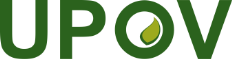 GInternationaler Verband zum Schutz von PflanzenzüchtungenDer RatVierundfünfzigste ordentliche Tagung
Genf, 30. Oktober 2020C/54/1 Rev.Original:  englischDatum: 25. September 2020